طـلـب العضـويات الخاصةPrivate Memberships Application طـلـب العضـويات الخاصةPrivate Memberships Application طـلـب العضـويات الخاصةPrivate Memberships Application طـلـب العضـويات الخاصةPrivate Memberships Application طـلـب العضـويات الخاصةPrivate Memberships Application طـلـب العضـويات الخاصةPrivate Memberships Application طـلـب العضـويات الخاصةPrivate Memberships Application طـلـب العضـويات الخاصةPrivate Memberships Application طـلـب العضـويات الخاصةPrivate Memberships Application طـلـب العضـويات الخاصةPrivate Memberships Application طـلـب العضـويات الخاصةPrivate Memberships Application طـلـب العضـويات الخاصةPrivate Memberships Application طـلـب العضـويات الخاصةPrivate Memberships Application طـلـب العضـويات الخاصةPrivate Memberships Application الرجاء الكتابة في المساحات المظللة(الرجاء تعبئة كل أقسام هذا الطلب بدقة،  وإرسال الطلب كملف وورد دون تحويله إلى صيغة أخرى)الرجاء الكتابة في المساحات المظللة(الرجاء تعبئة كل أقسام هذا الطلب بدقة،  وإرسال الطلب كملف وورد دون تحويله إلى صيغة أخرى)الرجاء الكتابة في المساحات المظللة(الرجاء تعبئة كل أقسام هذا الطلب بدقة،  وإرسال الطلب كملف وورد دون تحويله إلى صيغة أخرى)الرجاء الكتابة في المساحات المظللة(الرجاء تعبئة كل أقسام هذا الطلب بدقة،  وإرسال الطلب كملف وورد دون تحويله إلى صيغة أخرى)الرجاء الكتابة في المساحات المظللة(الرجاء تعبئة كل أقسام هذا الطلب بدقة،  وإرسال الطلب كملف وورد دون تحويله إلى صيغة أخرى)الرجاء الكتابة في المساحات المظللة(الرجاء تعبئة كل أقسام هذا الطلب بدقة،  وإرسال الطلب كملف وورد دون تحويله إلى صيغة أخرى)الرجاء الكتابة في المساحات المظللة(الرجاء تعبئة كل أقسام هذا الطلب بدقة،  وإرسال الطلب كملف وورد دون تحويله إلى صيغة أخرى)الرجاء الكتابة في المساحات المظللة(الرجاء تعبئة كل أقسام هذا الطلب بدقة،  وإرسال الطلب كملف وورد دون تحويله إلى صيغة أخرى)الرجاء الكتابة في المساحات المظللة(الرجاء تعبئة كل أقسام هذا الطلب بدقة،  وإرسال الطلب كملف وورد دون تحويله إلى صيغة أخرى)الرجاء الكتابة في المساحات المظللة(الرجاء تعبئة كل أقسام هذا الطلب بدقة،  وإرسال الطلب كملف وورد دون تحويله إلى صيغة أخرى)الرجاء الكتابة في المساحات المظللة(الرجاء تعبئة كل أقسام هذا الطلب بدقة،  وإرسال الطلب كملف وورد دون تحويله إلى صيغة أخرى)الرجاء الكتابة في المساحات المظللة(الرجاء تعبئة كل أقسام هذا الطلب بدقة،  وإرسال الطلب كملف وورد دون تحويله إلى صيغة أخرى)الرجاء الكتابة في المساحات المظللة(الرجاء تعبئة كل أقسام هذا الطلب بدقة،  وإرسال الطلب كملف وورد دون تحويله إلى صيغة أخرى)الرجاء الكتابة في المساحات المظللة(الرجاء تعبئة كل أقسام هذا الطلب بدقة،  وإرسال الطلب كملف وورد دون تحويله إلى صيغة أخرى) تاريخ تقديم الطلب بالتقويم الميلادي:  تاريخ تقديم الطلب بالتقويم الميلادي:  تاريخ تقديم الطلب بالتقويم الميلادي:  تاريخ تقديم الطلب بالتقويم الميلادي:  تاريخ تقديم الطلب بالتقويم الميلادي:  تاريخ تقديم الطلب بالتقويم الميلادي:  تاريخ تقديم الطلب بالتقويم الميلادي:  تاريخ تقديم الطلب بالتقويم الميلادي:  تاريخ تقديم الطلب بالتقويم الميلادي:  تاريخ تقديم الطلب بالتقويم الميلادي:  تاريخ تقديم الطلب بالتقويم الميلادي:  تاريخ تقديم الطلب بالتقويم الميلادي:  تاريخ تقديم الطلب بالتقويم الميلادي:  تاريخ تقديم الطلب بالتقويم الميلادي:  البيانات الشخصية البيانات الشخصية البيانات الشخصية البيانات الشخصية البيانات الشخصية البيانات الشخصية البيانات الشخصية البيانات الشخصية البيانات الشخصية البيانات الشخصية البيانات الشخصية البيانات الشخصية البيانات الشخصية1(لاحظ أن اسمك باللغتين العربية والانجليزية سيتم اعتمادهما لكتابتهما في الشهادات والموقع الالكتروني.، كما أن العنوان البريدي ورقم الهاتف سيعتمد للمراسلات والبريد .. فنرجو توخي الدقة)(لاحظ أن اسمك باللغتين العربية والانجليزية سيتم اعتمادهما لكتابتهما في الشهادات والموقع الالكتروني.، كما أن العنوان البريدي ورقم الهاتف سيعتمد للمراسلات والبريد .. فنرجو توخي الدقة)(لاحظ أن اسمك باللغتين العربية والانجليزية سيتم اعتمادهما لكتابتهما في الشهادات والموقع الالكتروني.، كما أن العنوان البريدي ورقم الهاتف سيعتمد للمراسلات والبريد .. فنرجو توخي الدقة)(لاحظ أن اسمك باللغتين العربية والانجليزية سيتم اعتمادهما لكتابتهما في الشهادات والموقع الالكتروني.، كما أن العنوان البريدي ورقم الهاتف سيعتمد للمراسلات والبريد .. فنرجو توخي الدقة)(لاحظ أن اسمك باللغتين العربية والانجليزية سيتم اعتمادهما لكتابتهما في الشهادات والموقع الالكتروني.، كما أن العنوان البريدي ورقم الهاتف سيعتمد للمراسلات والبريد .. فنرجو توخي الدقة)(لاحظ أن اسمك باللغتين العربية والانجليزية سيتم اعتمادهما لكتابتهما في الشهادات والموقع الالكتروني.، كما أن العنوان البريدي ورقم الهاتف سيعتمد للمراسلات والبريد .. فنرجو توخي الدقة)(لاحظ أن اسمك باللغتين العربية والانجليزية سيتم اعتمادهما لكتابتهما في الشهادات والموقع الالكتروني.، كما أن العنوان البريدي ورقم الهاتف سيعتمد للمراسلات والبريد .. فنرجو توخي الدقة)(لاحظ أن اسمك باللغتين العربية والانجليزية سيتم اعتمادهما لكتابتهما في الشهادات والموقع الالكتروني.، كما أن العنوان البريدي ورقم الهاتف سيعتمد للمراسلات والبريد .. فنرجو توخي الدقة)(لاحظ أن اسمك باللغتين العربية والانجليزية سيتم اعتمادهما لكتابتهما في الشهادات والموقع الالكتروني.، كما أن العنوان البريدي ورقم الهاتف سيعتمد للمراسلات والبريد .. فنرجو توخي الدقة)(لاحظ أن اسمك باللغتين العربية والانجليزية سيتم اعتمادهما لكتابتهما في الشهادات والموقع الالكتروني.، كما أن العنوان البريدي ورقم الهاتف سيعتمد للمراسلات والبريد .. فنرجو توخي الدقة)(لاحظ أن اسمك باللغتين العربية والانجليزية سيتم اعتمادهما لكتابتهما في الشهادات والموقع الالكتروني.، كما أن العنوان البريدي ورقم الهاتف سيعتمد للمراسلات والبريد .. فنرجو توخي الدقة)(لاحظ أن اسمك باللغتين العربية والانجليزية سيتم اعتمادهما لكتابتهما في الشهادات والموقع الالكتروني.، كما أن العنوان البريدي ورقم الهاتف سيعتمد للمراسلات والبريد .. فنرجو توخي الدقة)(لاحظ أن اسمك باللغتين العربية والانجليزية سيتم اعتمادهما لكتابتهما في الشهادات والموقع الالكتروني.، كما أن العنوان البريدي ورقم الهاتف سيعتمد للمراسلات والبريد .. فنرجو توخي الدقة)(لاحظ أن اسمك باللغتين العربية والانجليزية سيتم اعتمادهما لكتابتهما في الشهادات والموقع الالكتروني.، كما أن العنوان البريدي ورقم الهاتف سيعتمد للمراسلات والبريد .. فنرجو توخي الدقة)(لاحظ أن اسمك باللغتين العربية والانجليزية سيتم اعتمادهما لكتابتهما في الشهادات والموقع الالكتروني.، كما أن العنوان البريدي ورقم الهاتف سيعتمد للمراسلات والبريد .. فنرجو توخي الدقة)(لاحظ أن اسمك باللغتين العربية والانجليزية سيتم اعتمادهما لكتابتهما في الشهادات والموقع الالكتروني.، كما أن العنوان البريدي ورقم الهاتف سيعتمد للمراسلات والبريد .. فنرجو توخي الدقة)(لاحظ أن اسمك باللغتين العربية والانجليزية سيتم اعتمادهما لكتابتهما في الشهادات والموقع الالكتروني.، كما أن العنوان البريدي ورقم الهاتف سيعتمد للمراسلات والبريد .. فنرجو توخي الدقة) الاسم الثلاثي باللغة العربية :        الاسم الثلاثي باللغة العربية :        الاسم الثلاثي باللغة العربية :        الاسم الثلاثي باللغة العربية :        الاسم الثلاثي باللغة العربية :        الاسم الثلاثي باللغة العربية :        الاسم الثلاثي باللغة العربية :        الاسم الثلاثي باللغة العربية :        الاسم الثلاثي باللغة العربية :        الاسم الثلاثي باللغة العربية :        الاسم الثلاثي باللغة العربية :        الاسم الثلاثي باللغة العربية :        الاسم الثلاثي باللغة العربية :        الاسم الثلاثي باللغة العربية :        الاسم الثلاثي باللغة العربية :        الاسم الثلاثي باللغة العربية :        الاسم الثلاثي باللغة العربية :        Full Name in English (الاسم الثلاثي بالانجليزية):             Full Name in English (الاسم الثلاثي بالانجليزية):             Full Name in English (الاسم الثلاثي بالانجليزية):             Full Name in English (الاسم الثلاثي بالانجليزية):             Full Name in English (الاسم الثلاثي بالانجليزية):             Full Name in English (الاسم الثلاثي بالانجليزية):             Full Name in English (الاسم الثلاثي بالانجليزية):             Full Name in English (الاسم الثلاثي بالانجليزية):             Full Name in English (الاسم الثلاثي بالانجليزية):             Full Name in English (الاسم الثلاثي بالانجليزية):             Full Name in English (الاسم الثلاثي بالانجليزية):             Full Name in English (الاسم الثلاثي بالانجليزية):             Full Name in English (الاسم الثلاثي بالانجليزية):             Full Name in English (الاسم الثلاثي بالانجليزية):             Full Name in English (الاسم الثلاثي بالانجليزية):             Full Name in English (الاسم الثلاثي بالانجليزية):             Full Name in English (الاسم الثلاثي بالانجليزية):            البلد :      البلد :      البلد :      البلد :       العنوان : اسم الشارع:          العنوان : اسم الشارع:          العنوان : اسم الشارع:          العنوان : اسم الشارع:          العنوان : اسم الشارع:          العنوان : اسم الشارع:          العنوان : اسم الشارع:          العنوان : اسم الشارع:          العنوان : اسم الشارع:          العنوان : اسم الشارع:          العنوان : اسم الشارع:          العنوان : اسم الشارع:          العنوان : اسم الشارع:         الجوال:       الجوال:       الجوال:       الجوال:       الهاتف:      الهاتف:      الهاتف:      الهاتف:      الهاتف:      الهاتف:      الهاتف:      الهاتف:      الهاتف:      الهاتف:      الهاتف:       المدينة :       المدينة :      البريد الالكتروني:      البريد الالكتروني:      البريد الالكتروني:      البريد الالكتروني:      البريد الالكتروني:      البريد الالكتروني:      البريد الالكتروني:      البريد الالكتروني:      البريد الالكتروني:      البريد الالكتروني:      البريد الالكتروني:      البريد الالكتروني:      البريد الالكتروني:      البريد الالكتروني:      البريد الالكتروني:       الفاكس :       الفاكس :       العنوان البريدي(هام جداً):        العنوان البريدي(هام جداً):        العنوان البريدي(هام جداً):        العنوان البريدي(هام جداً):        العنوان البريدي(هام جداً):        العنوان البريدي(هام جداً):        العنوان البريدي(هام جداً):        العنوان البريدي(هام جداً):        العنوان البريدي(هام جداً):        العنوان البريدي(هام جداً):        العنوان البريدي(هام جداً):        العنوان البريدي(هام جداً):        العنوان البريدي(هام جداً):        العنوان البريدي(هام جداً):        العنوان البريدي(هام جداً):        العنوان البريدي(هام جداً):        العنوان البريدي(هام جداً):       تاريخ الميلاد :تاريخ الميلاد :تاريخ الميلاد :تاريخ الميلاد :مكان الميلاد:       مكان الميلاد:       مكان الميلاد:       مكان الميلاد:       مكان الميلاد:       مكان الميلاد:       مكان الميلاد:       مكان الميلاد:       مكان الميلاد:       مكان الميلاد:       مكان الميلاد:        الجنسية :       الجنسية :                   متزوج          أعزب             متزوج          أعزب             متزوج          أعزب             متزوج          أعزب                                ذكر                أنثى                                ذكر                أنثى                                ذكر                أنثى                                ذكر                أنثى                                ذكر                أنثى                                ذكر                أنثى                                ذكر                أنثى                                ذكر                أنثى                                ذكر                أنثى                                ذكر                أنثى                                ذكر                أنثى رقم الهوية أو جواز السفر:      رقم الهوية أو جواز السفر:     حساب الفيسبوك:                                               Facebook Account:                                  حساب الفيسبوك:                                               Facebook Account:                                  حساب الفيسبوك:                                               Facebook Account:                                  حساب الفيسبوك:                                               Facebook Account:                                  حساب الفيسبوك:                                               Facebook Account:                                  حساب الفيسبوك:                                               Facebook Account:                                  حساب الفيسبوك:                                               Facebook Account:                                  حساب الفيسبوك:                                               Facebook Account:                                   الموقع الاكتروني الخاص بالمتقدم:    Website of the Applicant:                                                     الموقع الاكتروني الخاص بالمتقدم:    Website of the Applicant:                                                     الموقع الاكتروني الخاص بالمتقدم:    Website of the Applicant:                                                     الموقع الاكتروني الخاص بالمتقدم:    Website of the Applicant:                                                     الموقع الاكتروني الخاص بالمتقدم:    Website of the Applicant:                                                     الموقع الاكتروني الخاص بالمتقدم:    Website of the Applicant:                                                     الموقع الاكتروني الخاص بالمتقدم:    Website of the Applicant:                                                     الموقع الاكتروني الخاص بالمتقدم:    Website of the Applicant:                                                     الموقع الاكتروني الخاص بالمتقدم:    Website of the Applicant:                                                     حسابات الكترونية/اجتماعية أخرى  Other E/Social-Accounts:                      حسابات الكترونية/اجتماعية أخرى  Other E/Social-Accounts:                      حسابات الكترونية/اجتماعية أخرى  Other E/Social-Accounts:                      حسابات الكترونية/اجتماعية أخرى  Other E/Social-Accounts:                      حسابات الكترونية/اجتماعية أخرى  Other E/Social-Accounts:                      حسابات الكترونية/اجتماعية أخرى  Other E/Social-Accounts:                      حسابات الكترونية/اجتماعية أخرى  Other E/Social-Accounts:                      حسابات الكترونية/اجتماعية أخرى  Other E/Social-Accounts:                      حسابات الكترونية/اجتماعية أخرى  Other E/Social-Accounts:                      حسابات الكترونية/اجتماعية أخرى  Other E/Social-Accounts:                      حسابات الكترونية/اجتماعية أخرى  Other E/Social-Accounts:                      حسابات الكترونية/اجتماعية أخرى  Other E/Social-Accounts:                      حسابات الكترونية/اجتماعية أخرى  Other E/Social-Accounts:                      حسابات الكترونية/اجتماعية أخرى  Other E/Social-Accounts:                      حسابات الكترونية/اجتماعية أخرى  Other E/Social-Accounts:                      حسابات الكترونية/اجتماعية أخرى  Other E/Social-Accounts:                      حسابات الكترونية/اجتماعية أخرى  Other E/Social-Accounts:                      التسجيل المطلوب التسجيل المطلوب التسجيل المطلوب التسجيل المطلوب التسجيل المطلوب التسجيل المطلوب التسجيل المطلوب التسجيل المطلوب التسجيل المطلوب التسجيل المطلوب التسجيل المطلوب التسجيل المطلوب التسجيل المطلوب التسجيل المطلوب التسجيل المطلوب التسجيل المطلوب2  نوع العضوية المطلوب:       عضوية VIP      زميل الشرف       العضوية الفخرية       العضوية الفخرية المتميزة  نوع العضوية المطلوب:       عضوية VIP      زميل الشرف       العضوية الفخرية       العضوية الفخرية المتميزة  نوع العضوية المطلوب:       عضوية VIP      زميل الشرف       العضوية الفخرية       العضوية الفخرية المتميزة  نوع العضوية المطلوب:       عضوية VIP      زميل الشرف       العضوية الفخرية       العضوية الفخرية المتميزة  نوع العضوية المطلوب:       عضوية VIP      زميل الشرف       العضوية الفخرية       العضوية الفخرية المتميزة  نوع العضوية المطلوب:       عضوية VIP      زميل الشرف       العضوية الفخرية       العضوية الفخرية المتميزة  نوع العضوية المطلوب:       عضوية VIP      زميل الشرف       العضوية الفخرية       العضوية الفخرية المتميزة  نوع العضوية المطلوب:       عضوية VIP      زميل الشرف       العضوية الفخرية       العضوية الفخرية المتميزة  نوع العضوية المطلوب:       عضوية VIP      زميل الشرف       العضوية الفخرية       العضوية الفخرية المتميزة  نوع العضوية المطلوب:       عضوية VIP      زميل الشرف       العضوية الفخرية       العضوية الفخرية المتميزة  نوع العضوية المطلوب:       عضوية VIP      زميل الشرف       العضوية الفخرية       العضوية الفخرية المتميزة  نوع العضوية المطلوب:       عضوية VIP      زميل الشرف       العضوية الفخرية       العضوية الفخرية المتميزة  نوع العضوية المطلوب:       عضوية VIP      زميل الشرف       العضوية الفخرية       العضوية الفخرية المتميزة  نوع العضوية المطلوب:       عضوية VIP      زميل الشرف       العضوية الفخرية       العضوية الفخرية المتميزة  نوع العضوية المطلوب:       عضوية VIP      زميل الشرف       العضوية الفخرية       العضوية الفخرية المتميزة  نوع العضوية المطلوب:       عضوية VIP      زميل الشرف       العضوية الفخرية       العضوية الفخرية المتميزة    * ملاحظة: العضويات الأخرى تنقسم إلى عدة فئات وحسب خبرة المتقدم. للتعرف على أنواعها ومزاياها نرجو الاطلاع على الرابط من هنا    * ملاحظة: العضويات الأخرى تنقسم إلى عدة فئات وحسب خبرة المتقدم. للتعرف على أنواعها ومزاياها نرجو الاطلاع على الرابط من هنا    * ملاحظة: العضويات الأخرى تنقسم إلى عدة فئات وحسب خبرة المتقدم. للتعرف على أنواعها ومزاياها نرجو الاطلاع على الرابط من هنا    * ملاحظة: العضويات الأخرى تنقسم إلى عدة فئات وحسب خبرة المتقدم. للتعرف على أنواعها ومزاياها نرجو الاطلاع على الرابط من هنا    * ملاحظة: العضويات الأخرى تنقسم إلى عدة فئات وحسب خبرة المتقدم. للتعرف على أنواعها ومزاياها نرجو الاطلاع على الرابط من هنا    * ملاحظة: العضويات الأخرى تنقسم إلى عدة فئات وحسب خبرة المتقدم. للتعرف على أنواعها ومزاياها نرجو الاطلاع على الرابط من هنا    * ملاحظة: العضويات الأخرى تنقسم إلى عدة فئات وحسب خبرة المتقدم. للتعرف على أنواعها ومزاياها نرجو الاطلاع على الرابط من هنا    * ملاحظة: العضويات الأخرى تنقسم إلى عدة فئات وحسب خبرة المتقدم. للتعرف على أنواعها ومزاياها نرجو الاطلاع على الرابط من هنا    * ملاحظة: العضويات الأخرى تنقسم إلى عدة فئات وحسب خبرة المتقدم. للتعرف على أنواعها ومزاياها نرجو الاطلاع على الرابط من هنا    * ملاحظة: العضويات الأخرى تنقسم إلى عدة فئات وحسب خبرة المتقدم. للتعرف على أنواعها ومزاياها نرجو الاطلاع على الرابط من هنا    * ملاحظة: العضويات الأخرى تنقسم إلى عدة فئات وحسب خبرة المتقدم. للتعرف على أنواعها ومزاياها نرجو الاطلاع على الرابط من هنا    * ملاحظة: العضويات الأخرى تنقسم إلى عدة فئات وحسب خبرة المتقدم. للتعرف على أنواعها ومزاياها نرجو الاطلاع على الرابط من هنا    * ملاحظة: العضويات الأخرى تنقسم إلى عدة فئات وحسب خبرة المتقدم. للتعرف على أنواعها ومزاياها نرجو الاطلاع على الرابط من هنا    * ملاحظة: العضويات الأخرى تنقسم إلى عدة فئات وحسب خبرة المتقدم. للتعرف على أنواعها ومزاياها نرجو الاطلاع على الرابط من هنا    * ملاحظة: العضويات الأخرى تنقسم إلى عدة فئات وحسب خبرة المتقدم. للتعرف على أنواعها ومزاياها نرجو الاطلاع على الرابط من هنا    * ملاحظة: العضويات الأخرى تنقسم إلى عدة فئات وحسب خبرة المتقدم. للتعرف على أنواعها ومزاياها نرجو الاطلاع على الرابط من هنا ما هو تخصصك في التدريب؟              ما هو تخصصك في التدريب؟              ما هو تخصصك في التدريب؟              ما هو تخصصك في التدريب؟              ما هو تخصصك في التدريب؟             عدد ساعات التدريب:      عدد ساعات التدريب:      عدد ساعات التدريب:      عدد ساعات التدريب:      عدد ساعات التدريب:      عدد ساعات التدريب:      عدد ساعات التدريب:      عدد ساعات التدريب:      عدد سنوات الخبرة في التدريب:      عدد سنوات الخبرة في التدريب:      عدد سنوات الخبرة في التدريب:      عدد سنوات الخبرة في التدريب:       بيانات أكاديمية                        بيانات أكاديمية                        بيانات أكاديمية                        بيانات أكاديمية                        بيانات أكاديمية                        بيانات أكاديمية                        بيانات أكاديمية                        بيانات أكاديمية                        بيانات أكاديمية                        بيانات أكاديمية                        بيانات أكاديمية                        بيانات أكاديمية                        بيانات أكاديمية                        بيانات أكاديمية                        بيانات أكاديمية                        بيانات أكاديمية                       3 عنوانها :      عنوانها :      عنوانها :      عنوانها :      عنوانها :      عنوانها :      عنوانها :      عنوانها :      عنوانها :      عنوانها :      عنوانها :      عنوانها :      اسم المؤسسة التعليمية :      اسم المؤسسة التعليمية :      اسم المؤسسة التعليمية :      اسم المؤسسة التعليمية :      اسم المؤسسة التعليمية :      سنة التخرج:  سنة التخرج:  الدرجة العلمية الحالية :      الدرجة العلمية الحالية :      الدرجة العلمية الحالية :      الدرجة العلمية الحالية :      الدرجة العلمية الحالية :      الدرجة العلمية الحالية :      الدرجة العلمية الحالية :      الدرجة العلمية الحالية :      الدرجة العلمية الحالية :      الدرجة العلمية الحالية :      التخصص :      التخصص :      التخصص :      التخصص :      التخصص :      الشهادات الحاصل عليها الشهادات الحاصل عليها الشهادات الحاصل عليها الشهادات الحاصل عليها الشهادات الحاصل عليها الشهادات الحاصل عليها الشهادات الحاصل عليها الشهادات الحاصل عليها الشهادات الحاصل عليها الشهادات الحاصل عليها الشهادات الحاصل عليها الشهادات الحاصل عليها الشهادات الحاصل عليها الشهادات الحاصل عليها الشهادات الحاصل عليها الشهادات الحاصل عليها الشهادات الحاصل عليهاالبلداسم المؤسسة التعليميةاسم المؤسسة التعليميةاسم المؤسسة التعليميةاسم المؤسسة التعليميةاسم المؤسسة التعليميةاسم المؤسسة التعليميةسنة التخرجسنة التخرجالمدة الدراسيةالمدة الدراسيةنوع الشهادة والتخصصنوع الشهادة والتخصصنوع الشهادة والتخصصنوع الشهادة والتخصصنوع الشهادة والتخصصنوع الشهادة والتخصص هل أنت حاصل على دورة في إعداد وتدريب المدربين؟              نعم               لا هل أنت حاصل على دورة في إعداد وتدريب المدربين؟              نعم               لا هل أنت حاصل على دورة في إعداد وتدريب المدربين؟              نعم               لا هل أنت حاصل على دورة في إعداد وتدريب المدربين؟              نعم               لا هل أنت حاصل على دورة في إعداد وتدريب المدربين؟              نعم               لا هل أنت حاصل على دورة في إعداد وتدريب المدربين؟              نعم               لا هل أنت حاصل على دورة في إعداد وتدريب المدربين؟              نعم               لا هل أنت حاصل على دورة في إعداد وتدريب المدربين؟              نعم               لا هل أنت حاصل على دورة في إعداد وتدريب المدربين؟              نعم               لا هل أنت حاصل على دورة في إعداد وتدريب المدربين؟              نعم               لا هل أنت حاصل على دورة في إعداد وتدريب المدربين؟              نعم               لا هل أنت حاصل على دورة في إعداد وتدريب المدربين؟              نعم               لا هل أنت حاصل على دورة في إعداد وتدريب المدربين؟              نعم               لا هل أنت حاصل على دورة في إعداد وتدريب المدربين؟              نعم               لا هل أنت حاصل على دورة في إعداد وتدريب المدربين؟              نعم               لا هل أنت حاصل على دورة في إعداد وتدريب المدربين؟              نعم               لا هل أنت حاصل على دورة في إعداد وتدريب المدربين؟              نعم               لاالبلداسم المؤسسة التدريبيةاسم المؤسسة التدريبيةاسم المؤسسة التدريبيةاسم المؤسسة التدريبيةاسم المؤسسة التدريبيةاسم المؤسسة التدريبيةسنة التخرجسنة التخرجالمدة الدراسيةالمدة الدراسيةاسم الدورةاسم الدورةاسم الدورةاسم الدورةاسم الدورةاسم الدورة الخبرة العملية الخبرة العملية الخبرة العملية الخبرة العملية الخبرة العملية الخبرة العملية الخبرة العملية الخبرة العملية الخبرة العملية الخبرة العملية الخبرة العملية الخبرة العملية الخبرة العملية الخبرة العملية الخبرة العملية الخبرة العملية4 المنصب أو الوظيفة الحالية (الأخيرة):      المنصب أو الوظيفة الحالية (الأخيرة):      المنصب أو الوظيفة الحالية (الأخيرة):      المنصب أو الوظيفة الحالية (الأخيرة):      المنصب أو الوظيفة الحالية (الأخيرة):      المنصب أو الوظيفة الحالية (الأخيرة):      المنصب أو الوظيفة الحالية (الأخيرة):      المنصب أو الوظيفة الحالية (الأخيرة):      المنصب أو الوظيفة الحالية (الأخيرة):      المنصب أو الوظيفة الحالية (الأخيرة):      المنصب أو الوظيفة الحالية (الأخيرة):      المنصب أو الوظيفة الحالية (الأخيرة):      المنصب أو الوظيفة الحالية (الأخيرة):      المنصب أو الوظيفة الحالية (الأخيرة):      عدد سنوات العمل الكلية :      عدد سنوات العمل الكلية :      عدد سنوات العمل الكلية :      مدة العمل في المنصب الحالي (الأخير):      مدة العمل في المنصب الحالي (الأخير):      مدة العمل في المنصب الحالي (الأخير):      مدة العمل في المنصب الحالي (الأخير):      مدة العمل في المنصب الحالي (الأخير):      مدة العمل في المنصب الحالي (الأخير):      مكان العمل الحالي:       مكان العمل الحالي:       مكان العمل الحالي:       مكان العمل الحالي:       مكان العمل الحالي:       مكان العمل الحالي:       مكان العمل الحالي:       مكان العمل الحالي:       مكان العمل الحالي:       مكان العمل الحالي:       مكان العمل الحالي:       بيانات أخرى تود إضافتها:       بيانات أخرى تود إضافتها:       بيانات أخرى تود إضافتها:       بيانات أخرى تود إضافتها:       بيانات أخرى تود إضافتها:       بيانات أخرى تود إضافتها:       بيانات أخرى تود إضافتها:       بيانات أخرى تود إضافتها:       بيانات أخرى تود إضافتها:       بيانات أخرى تود إضافتها:       بيانات أخرى تود إضافتها:       بيانات أخرى تود إضافتها:       بيانات أخرى تود إضافتها:       بيانات أخرى تود إضافتها:       بيانات أخرى تود إضافتها:       بيانات أخرى تود إضافتها:       بيانات أخرى تود إضافتها:       أكتب نبذة عن نفسك في 3- 5 أسطر فقط أكتب نبذة عن نفسك في 3- 5 أسطر فقط أكتب نبذة عن نفسك في 3- 5 أسطر فقط أكتب نبذة عن نفسك في 3- 5 أسطر فقط أكتب نبذة عن نفسك في 3- 5 أسطر فقط أكتب نبذة عن نفسك في 3- 5 أسطر فقط أكتب نبذة عن نفسك في 3- 5 أسطر فقط أكتب نبذة عن نفسك في 3- 5 أسطر فقط أكتب نبذة عن نفسك في 3- 5 أسطر فقط أكتب نبذة عن نفسك في 3- 5 أسطر فقط أكتب نبذة عن نفسك في 3- 5 أسطر فقط أكتب نبذة عن نفسك في 3- 5 أسطر فقط أكتب نبذة عن نفسك في 3- 5 أسطر فقط أكتب نبذة عن نفسك في 3- 5 أسطر فقط أكتب نبذة عن نفسك في 3- 5 أسطر فقط أكتب نبذة عن نفسك في 3- 5 أسطر فقط5 (يجب على مقدم الطلب أن يقرأ هذه التصريحات جيداً. هذا الطلب لن يتم اعتماده ما لم يكن موقعاً) تصريحات لمقدم الطلب: (يجب على مقدم الطلب أن يقرأ هذه التصريحات جيداً. هذا الطلب لن يتم اعتماده ما لم يكن موقعاً) تصريحات لمقدم الطلب: (يجب على مقدم الطلب أن يقرأ هذه التصريحات جيداً. هذا الطلب لن يتم اعتماده ما لم يكن موقعاً) تصريحات لمقدم الطلب: (يجب على مقدم الطلب أن يقرأ هذه التصريحات جيداً. هذا الطلب لن يتم اعتماده ما لم يكن موقعاً) تصريحات لمقدم الطلب: (يجب على مقدم الطلب أن يقرأ هذه التصريحات جيداً. هذا الطلب لن يتم اعتماده ما لم يكن موقعاً) تصريحات لمقدم الطلب: (يجب على مقدم الطلب أن يقرأ هذه التصريحات جيداً. هذا الطلب لن يتم اعتماده ما لم يكن موقعاً) تصريحات لمقدم الطلب: (يجب على مقدم الطلب أن يقرأ هذه التصريحات جيداً. هذا الطلب لن يتم اعتماده ما لم يكن موقعاً) تصريحات لمقدم الطلب: (يجب على مقدم الطلب أن يقرأ هذه التصريحات جيداً. هذا الطلب لن يتم اعتماده ما لم يكن موقعاً) تصريحات لمقدم الطلب: (يجب على مقدم الطلب أن يقرأ هذه التصريحات جيداً. هذا الطلب لن يتم اعتماده ما لم يكن موقعاً) تصريحات لمقدم الطلب: (يجب على مقدم الطلب أن يقرأ هذه التصريحات جيداً. هذا الطلب لن يتم اعتماده ما لم يكن موقعاً) تصريحات لمقدم الطلب: (يجب على مقدم الطلب أن يقرأ هذه التصريحات جيداً. هذا الطلب لن يتم اعتماده ما لم يكن موقعاً) تصريحات لمقدم الطلب: (يجب على مقدم الطلب أن يقرأ هذه التصريحات جيداً. هذا الطلب لن يتم اعتماده ما لم يكن موقعاً) تصريحات لمقدم الطلب: (يجب على مقدم الطلب أن يقرأ هذه التصريحات جيداً. هذا الطلب لن يتم اعتماده ما لم يكن موقعاً) تصريحات لمقدم الطلب: (يجب على مقدم الطلب أن يقرأ هذه التصريحات جيداً. هذا الطلب لن يتم اعتماده ما لم يكن موقعاً) تصريحات لمقدم الطلب: (يجب على مقدم الطلب أن يقرأ هذه التصريحات جيداً. هذا الطلب لن يتم اعتماده ما لم يكن موقعاً) تصريحات لمقدم الطلب: (يجب على مقدم الطلب أن يقرأ هذه التصريحات جيداً. هذا الطلب لن يتم اعتماده ما لم يكن موقعاً) تصريحات لمقدم الطلب:6 ميثاق أخلاقيات مهنة التدريب الخاصة بالبورد ميثاق أخلاقيات مهنة التدريب الخاصة بالبورد ميثاق أخلاقيات مهنة التدريب الخاصة بالبورد ميثاق أخلاقيات مهنة التدريب الخاصة بالبورد ميثاق أخلاقيات مهنة التدريب الخاصة بالبورد ميثاق أخلاقيات مهنة التدريب الخاصة بالبورد ميثاق أخلاقيات مهنة التدريب الخاصة بالبورد ميثاق أخلاقيات مهنة التدريب الخاصة بالبورد ميثاق أخلاقيات مهنة التدريب الخاصة بالبورد ميثاق أخلاقيات مهنة التدريب الخاصة بالبورد ميثاق أخلاقيات مهنة التدريب الخاصة بالبورد ميثاق أخلاقيات مهنة التدريب الخاصة بالبورد ميثاق أخلاقيات مهنة التدريب الخاصة بالبورد ميثاق أخلاقيات مهنة التدريب الخاصة بالبورد ميثاق أخلاقيات مهنة التدريب الخاصة بالبورد ميثاق أخلاقيات مهنة التدريب الخاصة بالبورد7    إنطلاقاً من المسؤولية التي ألقيناها على عاتقنا تجاه تطوير العمل التدريبي والارتقاء به ، واستكمالاً لدورنا في خدمة التدريب والمدربين والمتدربين على حدٍ سواء ، قمنا بوضع  ميثاق أخلاقيات مهنة التدريب والذي يؤكد على حقوق المدربين والمتدربين. الأخلاقيات والمبادئ التي يجب أن يتحلى بها المدربون خلال خدمتهم للمتدربين وخلال تعاملهم  مع مراكز التدريب المختلفة . هذا الميثاق تم وضعه من قبل إدارة البورد هو نسخة أولى وقابلة للتعديل والتطوير في أي وقت ، والموافقة عليه وعلى الالتزام به تعتبر أحد  شروط الحصول على عضوية البورد أو التراخيص الصادرة عنه ، وعليه يجب أن يوقع بالموافقة كل طالبي العضويات أو التراخيص . وينص هذا الميثاق على المبادئ التالية:    إنطلاقاً من المسؤولية التي ألقيناها على عاتقنا تجاه تطوير العمل التدريبي والارتقاء به ، واستكمالاً لدورنا في خدمة التدريب والمدربين والمتدربين على حدٍ سواء ، قمنا بوضع  ميثاق أخلاقيات مهنة التدريب والذي يؤكد على حقوق المدربين والمتدربين. الأخلاقيات والمبادئ التي يجب أن يتحلى بها المدربون خلال خدمتهم للمتدربين وخلال تعاملهم  مع مراكز التدريب المختلفة . هذا الميثاق تم وضعه من قبل إدارة البورد هو نسخة أولى وقابلة للتعديل والتطوير في أي وقت ، والموافقة عليه وعلى الالتزام به تعتبر أحد  شروط الحصول على عضوية البورد أو التراخيص الصادرة عنه ، وعليه يجب أن يوقع بالموافقة كل طالبي العضويات أو التراخيص . وينص هذا الميثاق على المبادئ التالية:    إنطلاقاً من المسؤولية التي ألقيناها على عاتقنا تجاه تطوير العمل التدريبي والارتقاء به ، واستكمالاً لدورنا في خدمة التدريب والمدربين والمتدربين على حدٍ سواء ، قمنا بوضع  ميثاق أخلاقيات مهنة التدريب والذي يؤكد على حقوق المدربين والمتدربين. الأخلاقيات والمبادئ التي يجب أن يتحلى بها المدربون خلال خدمتهم للمتدربين وخلال تعاملهم  مع مراكز التدريب المختلفة . هذا الميثاق تم وضعه من قبل إدارة البورد هو نسخة أولى وقابلة للتعديل والتطوير في أي وقت ، والموافقة عليه وعلى الالتزام به تعتبر أحد  شروط الحصول على عضوية البورد أو التراخيص الصادرة عنه ، وعليه يجب أن يوقع بالموافقة كل طالبي العضويات أو التراخيص . وينص هذا الميثاق على المبادئ التالية:    إنطلاقاً من المسؤولية التي ألقيناها على عاتقنا تجاه تطوير العمل التدريبي والارتقاء به ، واستكمالاً لدورنا في خدمة التدريب والمدربين والمتدربين على حدٍ سواء ، قمنا بوضع  ميثاق أخلاقيات مهنة التدريب والذي يؤكد على حقوق المدربين والمتدربين. الأخلاقيات والمبادئ التي يجب أن يتحلى بها المدربون خلال خدمتهم للمتدربين وخلال تعاملهم  مع مراكز التدريب المختلفة . هذا الميثاق تم وضعه من قبل إدارة البورد هو نسخة أولى وقابلة للتعديل والتطوير في أي وقت ، والموافقة عليه وعلى الالتزام به تعتبر أحد  شروط الحصول على عضوية البورد أو التراخيص الصادرة عنه ، وعليه يجب أن يوقع بالموافقة كل طالبي العضويات أو التراخيص . وينص هذا الميثاق على المبادئ التالية:    إنطلاقاً من المسؤولية التي ألقيناها على عاتقنا تجاه تطوير العمل التدريبي والارتقاء به ، واستكمالاً لدورنا في خدمة التدريب والمدربين والمتدربين على حدٍ سواء ، قمنا بوضع  ميثاق أخلاقيات مهنة التدريب والذي يؤكد على حقوق المدربين والمتدربين. الأخلاقيات والمبادئ التي يجب أن يتحلى بها المدربون خلال خدمتهم للمتدربين وخلال تعاملهم  مع مراكز التدريب المختلفة . هذا الميثاق تم وضعه من قبل إدارة البورد هو نسخة أولى وقابلة للتعديل والتطوير في أي وقت ، والموافقة عليه وعلى الالتزام به تعتبر أحد  شروط الحصول على عضوية البورد أو التراخيص الصادرة عنه ، وعليه يجب أن يوقع بالموافقة كل طالبي العضويات أو التراخيص . وينص هذا الميثاق على المبادئ التالية:    إنطلاقاً من المسؤولية التي ألقيناها على عاتقنا تجاه تطوير العمل التدريبي والارتقاء به ، واستكمالاً لدورنا في خدمة التدريب والمدربين والمتدربين على حدٍ سواء ، قمنا بوضع  ميثاق أخلاقيات مهنة التدريب والذي يؤكد على حقوق المدربين والمتدربين. الأخلاقيات والمبادئ التي يجب أن يتحلى بها المدربون خلال خدمتهم للمتدربين وخلال تعاملهم  مع مراكز التدريب المختلفة . هذا الميثاق تم وضعه من قبل إدارة البورد هو نسخة أولى وقابلة للتعديل والتطوير في أي وقت ، والموافقة عليه وعلى الالتزام به تعتبر أحد  شروط الحصول على عضوية البورد أو التراخيص الصادرة عنه ، وعليه يجب أن يوقع بالموافقة كل طالبي العضويات أو التراخيص . وينص هذا الميثاق على المبادئ التالية:    إنطلاقاً من المسؤولية التي ألقيناها على عاتقنا تجاه تطوير العمل التدريبي والارتقاء به ، واستكمالاً لدورنا في خدمة التدريب والمدربين والمتدربين على حدٍ سواء ، قمنا بوضع  ميثاق أخلاقيات مهنة التدريب والذي يؤكد على حقوق المدربين والمتدربين. الأخلاقيات والمبادئ التي يجب أن يتحلى بها المدربون خلال خدمتهم للمتدربين وخلال تعاملهم  مع مراكز التدريب المختلفة . هذا الميثاق تم وضعه من قبل إدارة البورد هو نسخة أولى وقابلة للتعديل والتطوير في أي وقت ، والموافقة عليه وعلى الالتزام به تعتبر أحد  شروط الحصول على عضوية البورد أو التراخيص الصادرة عنه ، وعليه يجب أن يوقع بالموافقة كل طالبي العضويات أو التراخيص . وينص هذا الميثاق على المبادئ التالية:    إنطلاقاً من المسؤولية التي ألقيناها على عاتقنا تجاه تطوير العمل التدريبي والارتقاء به ، واستكمالاً لدورنا في خدمة التدريب والمدربين والمتدربين على حدٍ سواء ، قمنا بوضع  ميثاق أخلاقيات مهنة التدريب والذي يؤكد على حقوق المدربين والمتدربين. الأخلاقيات والمبادئ التي يجب أن يتحلى بها المدربون خلال خدمتهم للمتدربين وخلال تعاملهم  مع مراكز التدريب المختلفة . هذا الميثاق تم وضعه من قبل إدارة البورد هو نسخة أولى وقابلة للتعديل والتطوير في أي وقت ، والموافقة عليه وعلى الالتزام به تعتبر أحد  شروط الحصول على عضوية البورد أو التراخيص الصادرة عنه ، وعليه يجب أن يوقع بالموافقة كل طالبي العضويات أو التراخيص . وينص هذا الميثاق على المبادئ التالية:    إنطلاقاً من المسؤولية التي ألقيناها على عاتقنا تجاه تطوير العمل التدريبي والارتقاء به ، واستكمالاً لدورنا في خدمة التدريب والمدربين والمتدربين على حدٍ سواء ، قمنا بوضع  ميثاق أخلاقيات مهنة التدريب والذي يؤكد على حقوق المدربين والمتدربين. الأخلاقيات والمبادئ التي يجب أن يتحلى بها المدربون خلال خدمتهم للمتدربين وخلال تعاملهم  مع مراكز التدريب المختلفة . هذا الميثاق تم وضعه من قبل إدارة البورد هو نسخة أولى وقابلة للتعديل والتطوير في أي وقت ، والموافقة عليه وعلى الالتزام به تعتبر أحد  شروط الحصول على عضوية البورد أو التراخيص الصادرة عنه ، وعليه يجب أن يوقع بالموافقة كل طالبي العضويات أو التراخيص . وينص هذا الميثاق على المبادئ التالية:    إنطلاقاً من المسؤولية التي ألقيناها على عاتقنا تجاه تطوير العمل التدريبي والارتقاء به ، واستكمالاً لدورنا في خدمة التدريب والمدربين والمتدربين على حدٍ سواء ، قمنا بوضع  ميثاق أخلاقيات مهنة التدريب والذي يؤكد على حقوق المدربين والمتدربين. الأخلاقيات والمبادئ التي يجب أن يتحلى بها المدربون خلال خدمتهم للمتدربين وخلال تعاملهم  مع مراكز التدريب المختلفة . هذا الميثاق تم وضعه من قبل إدارة البورد هو نسخة أولى وقابلة للتعديل والتطوير في أي وقت ، والموافقة عليه وعلى الالتزام به تعتبر أحد  شروط الحصول على عضوية البورد أو التراخيص الصادرة عنه ، وعليه يجب أن يوقع بالموافقة كل طالبي العضويات أو التراخيص . وينص هذا الميثاق على المبادئ التالية:    إنطلاقاً من المسؤولية التي ألقيناها على عاتقنا تجاه تطوير العمل التدريبي والارتقاء به ، واستكمالاً لدورنا في خدمة التدريب والمدربين والمتدربين على حدٍ سواء ، قمنا بوضع  ميثاق أخلاقيات مهنة التدريب والذي يؤكد على حقوق المدربين والمتدربين. الأخلاقيات والمبادئ التي يجب أن يتحلى بها المدربون خلال خدمتهم للمتدربين وخلال تعاملهم  مع مراكز التدريب المختلفة . هذا الميثاق تم وضعه من قبل إدارة البورد هو نسخة أولى وقابلة للتعديل والتطوير في أي وقت ، والموافقة عليه وعلى الالتزام به تعتبر أحد  شروط الحصول على عضوية البورد أو التراخيص الصادرة عنه ، وعليه يجب أن يوقع بالموافقة كل طالبي العضويات أو التراخيص . وينص هذا الميثاق على المبادئ التالية:    إنطلاقاً من المسؤولية التي ألقيناها على عاتقنا تجاه تطوير العمل التدريبي والارتقاء به ، واستكمالاً لدورنا في خدمة التدريب والمدربين والمتدربين على حدٍ سواء ، قمنا بوضع  ميثاق أخلاقيات مهنة التدريب والذي يؤكد على حقوق المدربين والمتدربين. الأخلاقيات والمبادئ التي يجب أن يتحلى بها المدربون خلال خدمتهم للمتدربين وخلال تعاملهم  مع مراكز التدريب المختلفة . هذا الميثاق تم وضعه من قبل إدارة البورد هو نسخة أولى وقابلة للتعديل والتطوير في أي وقت ، والموافقة عليه وعلى الالتزام به تعتبر أحد  شروط الحصول على عضوية البورد أو التراخيص الصادرة عنه ، وعليه يجب أن يوقع بالموافقة كل طالبي العضويات أو التراخيص . وينص هذا الميثاق على المبادئ التالية:    إنطلاقاً من المسؤولية التي ألقيناها على عاتقنا تجاه تطوير العمل التدريبي والارتقاء به ، واستكمالاً لدورنا في خدمة التدريب والمدربين والمتدربين على حدٍ سواء ، قمنا بوضع  ميثاق أخلاقيات مهنة التدريب والذي يؤكد على حقوق المدربين والمتدربين. الأخلاقيات والمبادئ التي يجب أن يتحلى بها المدربون خلال خدمتهم للمتدربين وخلال تعاملهم  مع مراكز التدريب المختلفة . هذا الميثاق تم وضعه من قبل إدارة البورد هو نسخة أولى وقابلة للتعديل والتطوير في أي وقت ، والموافقة عليه وعلى الالتزام به تعتبر أحد  شروط الحصول على عضوية البورد أو التراخيص الصادرة عنه ، وعليه يجب أن يوقع بالموافقة كل طالبي العضويات أو التراخيص . وينص هذا الميثاق على المبادئ التالية:    إنطلاقاً من المسؤولية التي ألقيناها على عاتقنا تجاه تطوير العمل التدريبي والارتقاء به ، واستكمالاً لدورنا في خدمة التدريب والمدربين والمتدربين على حدٍ سواء ، قمنا بوضع  ميثاق أخلاقيات مهنة التدريب والذي يؤكد على حقوق المدربين والمتدربين. الأخلاقيات والمبادئ التي يجب أن يتحلى بها المدربون خلال خدمتهم للمتدربين وخلال تعاملهم  مع مراكز التدريب المختلفة . هذا الميثاق تم وضعه من قبل إدارة البورد هو نسخة أولى وقابلة للتعديل والتطوير في أي وقت ، والموافقة عليه وعلى الالتزام به تعتبر أحد  شروط الحصول على عضوية البورد أو التراخيص الصادرة عنه ، وعليه يجب أن يوقع بالموافقة كل طالبي العضويات أو التراخيص . وينص هذا الميثاق على المبادئ التالية:    إنطلاقاً من المسؤولية التي ألقيناها على عاتقنا تجاه تطوير العمل التدريبي والارتقاء به ، واستكمالاً لدورنا في خدمة التدريب والمدربين والمتدربين على حدٍ سواء ، قمنا بوضع  ميثاق أخلاقيات مهنة التدريب والذي يؤكد على حقوق المدربين والمتدربين. الأخلاقيات والمبادئ التي يجب أن يتحلى بها المدربون خلال خدمتهم للمتدربين وخلال تعاملهم  مع مراكز التدريب المختلفة . هذا الميثاق تم وضعه من قبل إدارة البورد هو نسخة أولى وقابلة للتعديل والتطوير في أي وقت ، والموافقة عليه وعلى الالتزام به تعتبر أحد  شروط الحصول على عضوية البورد أو التراخيص الصادرة عنه ، وعليه يجب أن يوقع بالموافقة كل طالبي العضويات أو التراخيص . وينص هذا الميثاق على المبادئ التالية:    إنطلاقاً من المسؤولية التي ألقيناها على عاتقنا تجاه تطوير العمل التدريبي والارتقاء به ، واستكمالاً لدورنا في خدمة التدريب والمدربين والمتدربين على حدٍ سواء ، قمنا بوضع  ميثاق أخلاقيات مهنة التدريب والذي يؤكد على حقوق المدربين والمتدربين. الأخلاقيات والمبادئ التي يجب أن يتحلى بها المدربون خلال خدمتهم للمتدربين وخلال تعاملهم  مع مراكز التدريب المختلفة . هذا الميثاق تم وضعه من قبل إدارة البورد هو نسخة أولى وقابلة للتعديل والتطوير في أي وقت ، والموافقة عليه وعلى الالتزام به تعتبر أحد  شروط الحصول على عضوية البورد أو التراخيص الصادرة عنه ، وعليه يجب أن يوقع بالموافقة كل طالبي العضويات أو التراخيص . وينص هذا الميثاق على المبادئ التالية:    إنطلاقاً من المسؤولية التي ألقيناها على عاتقنا تجاه تطوير العمل التدريبي والارتقاء به ، واستكمالاً لدورنا في خدمة التدريب والمدربين والمتدربين على حدٍ سواء ، قمنا بوضع  ميثاق أخلاقيات مهنة التدريب والذي يؤكد على حقوق المدربين والمتدربين. الأخلاقيات والمبادئ التي يجب أن يتحلى بها المدربون خلال خدمتهم للمتدربين وخلال تعاملهم  مع مراكز التدريب المختلفة . هذا الميثاق تم وضعه من قبل إدارة البورد هو نسخة أولى وقابلة للتعديل والتطوير في أي وقت ، والموافقة عليه وعلى الالتزام به تعتبر أحد  شروط الحصول على عضوية البورد أو التراخيص الصادرة عنه ، وعليه يجب أن يوقع بالموافقة كل طالبي العضويات أو التراخيص . وينص هذا الميثاق على المبادئ التالية: إلغاء العضوية إلغاء العضوية إلغاء العضوية إلغاء العضوية إلغاء العضوية إلغاء العضوية إلغاء العضوية إلغاء العضوية إلغاء العضوية إلغاء العضوية إلغاء العضوية إلغاء العضوية إلغاء العضوية إلغاء العضوية إلغاء العضوية إلغاء العضوية8تملئ هذه الخانات من قبل إدارة البوردتملئ هذه الخانات من قبل إدارة البوردتملئ هذه الخانات من قبل إدارة البوردتملئ هذه الخانات من قبل إدارة البوردتملئ هذه الخانات من قبل إدارة البوردتملئ هذه الخانات من قبل إدارة البوردتملئ هذه الخانات من قبل إدارة البوردتملئ هذه الخانات من قبل إدارة البوردتملئ هذه الخانات من قبل إدارة البوردتملئ هذه الخانات من قبل إدارة البورد اسم مقدم الطلب:      توقيع مقدم الطلب: أوافق             لا أوافق اسم مقدم الطلب:      توقيع مقدم الطلب: أوافق             لا أوافق اسم مقدم الطلب:      توقيع مقدم الطلب: أوافق             لا أوافق اسم مقدم الطلب:      توقيع مقدم الطلب: أوافق             لا أوافق اسم مقدم الطلب:      توقيع مقدم الطلب: أوافق             لا أوافق اسم مقدم الطلب:      توقيع مقدم الطلب: أوافق             لا أوافق اسم مقدم الطلب:      توقيع مقدم الطلب: أوافق             لا أوافق الـمــوافــقـة:    ..................................................................................... عضوية رقم:   ................................................................................ التوقيع والختم:  ...............................................................................   الـمــوافــقـة:    ..................................................................................... عضوية رقم:   ................................................................................ التوقيع والختم:  ...............................................................................   الـمــوافــقـة:    ..................................................................................... عضوية رقم:   ................................................................................ التوقيع والختم:  ...............................................................................   الـمــوافــقـة:    ..................................................................................... عضوية رقم:   ................................................................................ التوقيع والختم:  ...............................................................................   الـمــوافــقـة:    ..................................................................................... عضوية رقم:   ................................................................................ التوقيع والختم:  ...............................................................................   الـمــوافــقـة:    ..................................................................................... عضوية رقم:   ................................................................................ التوقيع والختم:  ...............................................................................   الـمــوافــقـة:    ..................................................................................... عضوية رقم:   ................................................................................ التوقيع والختم:  ...............................................................................   الـمــوافــقـة:    ..................................................................................... عضوية رقم:   ................................................................................ التوقيع والختم:  ...............................................................................   الـمــوافــقـة:    ..................................................................................... عضوية رقم:   ................................................................................ التوقيع والختم:  ...............................................................................   الـمــوافــقـة:    ..................................................................................... عضوية رقم:   ................................................................................ التوقيع والختم:  ...............................................................................   يرجى إرفاق المستندات التالية لإتمام تسجيل العضوية : صورة عن الهوية أو جواز السفر.صورة شخصية مع خلفية بيضاء.السيرة الذاتية موضح فيها خبرتك في مجال التدريب.صور عن الشهادة العلمية وشهادات الخبرة.مستندات تثبت خبراتك التدريبية المسجلة في الطلب. يرجى إرفاق المستندات التالية لإتمام تسجيل العضوية : صورة عن الهوية أو جواز السفر.صورة شخصية مع خلفية بيضاء.السيرة الذاتية موضح فيها خبرتك في مجال التدريب.صور عن الشهادة العلمية وشهادات الخبرة.مستندات تثبت خبراتك التدريبية المسجلة في الطلب. يرجى إرفاق المستندات التالية لإتمام تسجيل العضوية : صورة عن الهوية أو جواز السفر.صورة شخصية مع خلفية بيضاء.السيرة الذاتية موضح فيها خبرتك في مجال التدريب.صور عن الشهادة العلمية وشهادات الخبرة.مستندات تثبت خبراتك التدريبية المسجلة في الطلب. يرجى إرفاق المستندات التالية لإتمام تسجيل العضوية : صورة عن الهوية أو جواز السفر.صورة شخصية مع خلفية بيضاء.السيرة الذاتية موضح فيها خبرتك في مجال التدريب.صور عن الشهادة العلمية وشهادات الخبرة.مستندات تثبت خبراتك التدريبية المسجلة في الطلب. يرجى إرفاق المستندات التالية لإتمام تسجيل العضوية : صورة عن الهوية أو جواز السفر.صورة شخصية مع خلفية بيضاء.السيرة الذاتية موضح فيها خبرتك في مجال التدريب.صور عن الشهادة العلمية وشهادات الخبرة.مستندات تثبت خبراتك التدريبية المسجلة في الطلب. يرجى إرفاق المستندات التالية لإتمام تسجيل العضوية : صورة عن الهوية أو جواز السفر.صورة شخصية مع خلفية بيضاء.السيرة الذاتية موضح فيها خبرتك في مجال التدريب.صور عن الشهادة العلمية وشهادات الخبرة.مستندات تثبت خبراتك التدريبية المسجلة في الطلب. يرجى إرفاق المستندات التالية لإتمام تسجيل العضوية : صورة عن الهوية أو جواز السفر.صورة شخصية مع خلفية بيضاء.السيرة الذاتية موضح فيها خبرتك في مجال التدريب.صور عن الشهادة العلمية وشهادات الخبرة.مستندات تثبت خبراتك التدريبية المسجلة في الطلب.  يرسل الطلب بالبريد الالكتروني على العنوان البريدي التالي:Contact@swedishboard.com   يرسل الطلب بالبريد الالكتروني على العنوان البريدي التالي:Contact@swedishboard.com   يرسل الطلب بالبريد الالكتروني على العنوان البريدي التالي:Contact@swedishboard.com   يرسل الطلب بالبريد الالكتروني على العنوان البريدي التالي:Contact@swedishboard.com   يرسل الطلب بالبريد الالكتروني على العنوان البريدي التالي:Contact@swedishboard.com   يرسل الطلب بالبريد الالكتروني على العنوان البريدي التالي:Contact@swedishboard.com   يرسل الطلب بالبريد الالكتروني على العنوان البريدي التالي:Contact@swedishboard.com   يرسل الطلب بالبريد الالكتروني على العنوان البريدي التالي:Contact@swedishboard.com   يرسل الطلب بالبريد الالكتروني على العنوان البريدي التالي:Contact@swedishboard.com   يرسل الطلب بالبريد الالكتروني على العنوان البريدي التالي:Contact@swedishboard.com الموقع الالكتروني الرسمي:www.SwedishBoard.comالموقع الالكتروني الرسمي:www.SwedishBoard.comالموقع الالكتروني الرسمي:www.SwedishBoard.comالموقع الالكتروني الرسمي:www.SwedishBoard.comالموقع الالكتروني الرسمي:www.SwedishBoard.comالموقع الالكتروني الرسمي:www.SwedishBoard.comالموقع الالكتروني الرسمي:www.SwedishBoard.com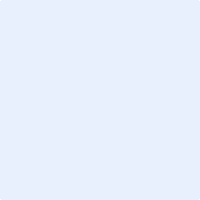 